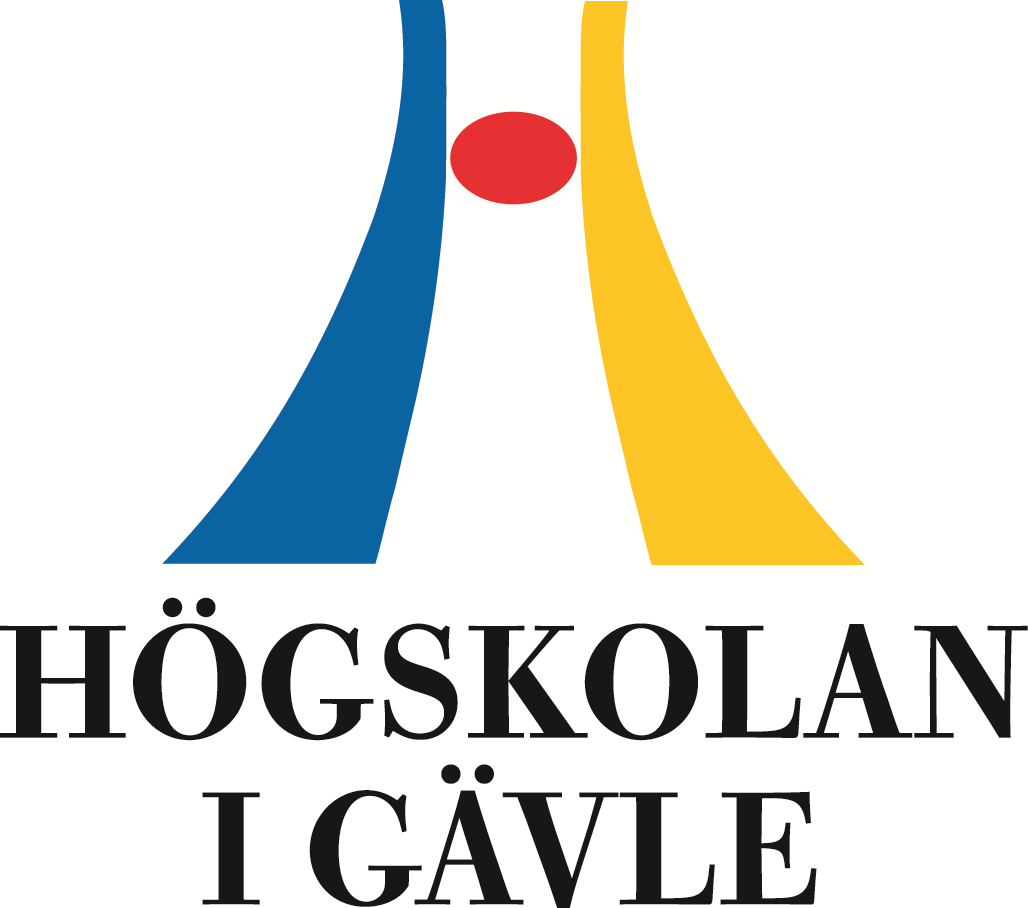 STYRDOKUMENT
Dokumenttyp: Policy
Ärendenummer: HIG-STYR 2018/118
Beslutat av: Rektor
Beslutsdatum: 2018-12-12
Reviderad: 
Giltighetstid: Tillsvidare
Att förena studier och föräldraskap vid Högskolan i GävleInledningAlla studenter och medarbetare vid Högskolan i Gävle ska erbjudas en god arbetsmiljö och Högskolan strävar efter att skapa lika möjligheter för alla studenter. En god arbetsmiljö är ett gemensamt intresse och ansvar för alla som verkar vid Högskolan. Denna policy är framtagen för att klargöra studenternas arbetsvillkor gällande barns närvaro på högskolan i samband med undervisning.OmfattningPolicy Att förena studier och föräldraskap vid Högskolan i Gävle omfattar hela högskolan. Dokumentet är utformat i enlighet Arbetsmiljölagen SFS 1977:1160, Föräldraledighetslagen SFS 1995:584 samt Diskrimineringslagen SFS 2008:567.I diskrimineringslagen regleras i 3 kap 17 § arbetet med aktiva åtgärder hos en utbildningsanordnare. Lagen reglerar inte att öka möjligheten att ta med sig barn i undervisningssammanhang, utan att lärosätet på andra sätt ska möjliggöra studier för personer med omsorgsansvar.Arbetsmiljölagen reglerar förhållandena på arbetsplatser och i studielokaler.Föräldraledighetslagen reglerar rätt till ledighet vid barns födelse, för vård av barn, ledighetstyp, villkor för ledighet och ledighetens omfattning.Högskolan ska verka för att studenter ska kunna förena studier med föräldraskapInom högskolan i Gävle ska studievillkoren vara sådana att det går att förena studier med föräldraskap. Det är en viktig jämställdhetsfråga som påverkar förutsättningarna att studera och Högskolan ska vara en attraktiv studieplats där personer med omsorgsansvar ges möjlighet att förena studier och föräldraskap. Högskolan arbetar för, och utreder kontinuerligt behovet av åtgärder för, att underlätta för studenter att kombinera studier med föräldraskap. Det handlar t.ex. om hur Högskolan organiserar undervisningen, när den förläggs, att studenter får veta schema i tid eller särskilda behov när det gäller lokaler (för ev. amning).Arbetsmiljö för studenter och medarbetareHögskolan i Gävle är en arbetsplats för studenter och anställda och kontinuerligt utvecklas arbetet för en bra arbetsmiljö. För att ge studenter bästa möjliga förutsättningar för studier är högskolans lokaler utformade för utbildning och forskning för studenter. Det innebär att lokalerna inte är anpassade för barn. Till föreläsningar, laborationer och examinationer är det endast studenter, antagna och registrerade på kurser och utbildningsprogram, som är välkomna.Underlätta för studenter som är förälder/vårdnadshavare För att underlätta att förena studier med föräldraskap så arbetar Högskolan för att kurs inom utbildningsprogram ska bedrivas primärt mellan kl. 8.00 och kl. 17.00 på vardagar. Undantag kan göras men bör då planeras och i möjligaste mån samrådas med studenter samt meddelas studenter i god tid. Schema för kurs ska finnas tillgängligt via webben senast fyra veckor före kursstart. Detta för att möjliggöra planering för eventuell barnpassning/barnomsorg och öka möjligheten för att kombinera föräldraskap och studier. Varje akademi ska vid behov i dialog med studenter finna individanpassade lösningar för studenter som vårdar sjukt barn vid exempelvis examination eller obligatoriska moment, där så är möjligt.I samband med längre examenstillfällen kan det möjliggöras avbrott för amning.Student ansvarar för att se över schema inför kursstart för att kunna planera för ev. studiedagar i barns skola/förskola och vid behov diskutera med kursansvarig vid eventuella datumkrockar. Datum för planeringsdagar sammanfaller ofta mellan stadsdelarna och ibland även nationellt och kan beröra fler studenter, meddelas detta i god tid finns möjlighet att utreda annan planering. Vid grupparbeten tar studenter gemensamt ansvar för att planera in träffar i god tid, detta med hänsyn till kurskamrater med omsorgsansvar.Vid studieuppehåll från program för föräldraledighet kontaktas studievägledare för information och vägledning innan ansökan fylls i av student. Student kan vid behov av stöd eller vid frågor om sin studiesituation kontakta studievägledare.